ҠАРАР                                                                              ПОСТАНОВЛЕНИЕ 05 апрель  2022й.                                 №80	     05 апреля  2022 г.О присвоении адреса        Руководствуясь Федеральным законом от 06.10.2003 №131-ФЗ "Об общих принципах организации местного самоуправления в Российской Федерации", Федеральным законом от 28.12.2013 №443-ФЗ "О федеральной информационной адресной системе и о внесении изменений в Федеральный закон "Об общих принципах организации местного самоуправления в Российской Федерации", Правилами присвоения, изменения и аннулирования адресов, утвержденными Постановлением Правительства Российской Федерации от 19.11.2014 №1221, Приказом Минфина России от 05.11.2015 №171н «Об утверждении Перечня элементов планировочной структуры, элементов улично-дорожной сети, элементов объектов адресации, типов зданий (сооружений), помещений, используемых в качестве реквизитов адреса, и правил сокращенного наименования адресообразующих элементов»,  ПОСТАНОВЛЯЮ:1. Присвоить следующий адрес:1.1. Жилому дому кадастровым номером 02:07:151001:923 присвоить адрес: Российская Федерация, Республика Башкортостан, Бакалинский муниципальный район, Сельское поселение  Староматинский сельсовет, село Старые Маты, улица    Мира,  дом 8;1.2. Жилому дому кадастровым номером 02:07:151001:865 присвоить адрес: Российская Федерация, Республика Башкортостан, Бакалинский муниципальный район, Сельское поселение  Староматинский сельсовет, село Старые Маты, улица    Мира,  дом 80;1.3. Жилому дому кадастровым номером 02:07:151001:624 присвоить адрес: Российская Федерация, Республика Башкортостан, Бакалинский муниципальный район, Сельское поселение  Староматинский сельсовет, село Старые Маты, улица    Октябрьская,  дом 1;1.4. Жилому дому кадастровым номером 02:07:151001:729 присвоить адрес: Российская Федерация, Республика Башкортостан, Бакалинский муниципальный район, Сельское поселение  Староматинский сельсовет, село Старые Маты, улица    Октябрьская,  дом 6;1.5. Жилому дому кадастровым номером 02:07:160901:343 присвоить адрес: Российская Федерация, Республика Башкортостан, Бакалинский муниципальный район, Сельское поселение  Староматинский сельсовет, село Новые Маты, улица    Ленина,  12;1.6. Земельному участку с кадастровым номером 02:07:160301:17 присвоить адрес: Российская Федерация, Республика Башкортостан, Бакалинский муниципальный район, Сельское поселение  Староматинский сельсовет, деревня Ворсинка, улица    Лесная,  земельный участок 4А;1.7. Земельному участку с кадастровым номером 02:07:160301:136 присвоить адрес: Российская Федерация, Республика Башкортостан, Бакалинский муниципальный район, Сельское поселение  Староматинский сельсовет, деревня Ворсинка, улица    Лесная,  земельный участок 13А;1.8. Земельному участку с кадастровым номером 02:07:160301:137 присвоить адрес: Российская Федерация, Республика Башкортостан, Бакалинский муниципальный район, Сельское поселение  Староматинский сельсовет, деревня Ворсинка, улица    Лесная,  земельный участок 13Б;1.9. Земельному участку с кадастровым номером 02:07:160301:10 присвоить адрес: Российская Федерация, Республика Башкортостан, Бакалинский муниципальный район, Сельское поселение  Староматинский сельсовет, деревня Ворсинка, улица    Лесная,  земельный участок 18;1.10. Жилому дому присвоить адрес: Российская Федерация, Республика Башкортостан, Бакалинский муниципальный район, Сельское поселение  Староматинский сельсовет, деревня Ворсинка, улица Лесная,  дом 4;1.11. Жилому дому присвоить адрес: Российская Федерация, Республика Башкортостан, Бакалинский муниципальный район, Сельское поселение  Староматинский сельсовет, деревня Ворсинка, улица Лесная,  дом 6;1.12. Жилому дому присвоить адрес: Российская Федерация, Республика Башкортостан, Бакалинский муниципальный район, Сельское поселение  Староматинский сельсовет, деревня Ворсинка, улица Лесная,  дом 7;1.13. Жилому дому присвоить адрес: Российская Федерация, Республика Башкортостан, Бакалинский муниципальный район, Сельское поселение  Староматинский сельсовет, деревня Ворсинка, улица Лесная, дом 10;1.14. Жилому дому присвоить адрес: Российская Федерация, Республика Башкортостан, Бакалинский муниципальный район, Сельское поселение  Староматинский сельсовет, деревня Ворсинка, улица Лесная,  дом 11;1.15. Жилому дому присвоить адрес: Российская Федерация, Республика Башкортостан, Бакалинский муниципальный район, Сельское поселение  Староматинский сельсовет, деревня Ворсинка, улица Лесная,  дом 13;1.16. Жилому дому присвоить адрес: Российская Федерация, Республика Башкортостан, Бакалинский муниципальный район, Сельское поселение  Староматинский сельсовет, деревня Ворсинка, улица Лесная,  дом 14;1.17. Жилому дому присвоить адрес: Российская Федерация, Республика Башкортостан, Бакалинский муниципальный район, Сельское поселение  Староматинский сельсовет, деревня Ворсинка, улица Лесная,  дом 16;1.18. Нежилому зданию с кадастровым номером 02:07:160901:461 присвоить адрес: Российская Федерация, Республика Башкортостан, Бакалинский муниципальный район, Сельское поселение  Староматинский сельсовет, село Новые Маты, улица    Ленина,  здание 32а помещение 1;1.19. Нежилому зданию с кадастровым номером 02:07:160901:462 присвоить адрес: Российская Федерация, Республика Башкортостан, Бакалинский муниципальный район, Сельское поселение  Староматинский сельсовет, село Новые Маты, улица    Ленина,  здание 32а помещение 2;1.20. Нежилому зданию с кадастровым номером 02:07:160901:463 присвоить адрес: Российская Федерация, Республика Башкортостан, Бакалинский муниципальный район, Сельское поселение  Староматинский сельсовет, село Новые Маты, улица    Ленина,  здание 32а помещение 3;Глава администрации сельского поселенияСтароматинский сельсовет                                                                       Т.В.Кудряшова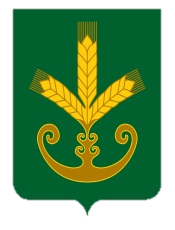 Башкортостан РеспубликаҺыБакалы районы муниципаль районыныңИςке Маты ауыл советыауыл биләмәһе Хакимиәте__________________________________Республика БашкортостанАдминистрация сельского поселенияСтароматинский сельсоветмуниципального районаБакалинский район_______________________________